Историческая проза Бориса АкунинаАкунин Б. Самая таинственная тайна и другие сюжеты.  –  Москва :  АСТ,  2014. – 288 с. : ил. –  (Любовь к истории).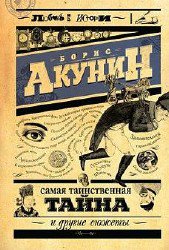 "Любите историю, и современность вас полюбит", - пишет в  предисловии к изданию Борис Акунин. Читатели знают  Б. Акунина как блистательного рассказчика и полемиста, автора непревзойденных детективных романов, квестов и грандиозного проекта "История Российского государства".  Писатель всегда современен и оригинален, он  работает в  любом формате. «Самая таинственная тайна и другие сюжеты" -  это третья книга знаменитой серии "Любовь к истории", где собраны публикации из авторского интернет - блога в «Живом журнале».Как и первые выпуски серии  («Самый страшный злодей и другие сюжеты» и «Настоящая принцесса и другие сюжеты»),  книга «Самая таинственная тайна и другие сюжеты» - развлекательное и вместе с тем познавательное чтение. Исторические миниатюры проекта "Любовь к истории" являются для читателей приглашением к разговору, а иногда даже намеренно провоцируют их на спор. Новеллы, вошедшие в издание, посвящены историческим событиям и историческим персонажам, как очень известным, так и совсем забытым.  Они не связаны между собой.Автор проливает свет на самые интригующие исторические тайны и предлагает варианты отгадки.  Вместе с читателями  рассматривает  несколько версий трагедии,  произошедшей  на перевале Дятлова. Размышляет о судьбах убитых на гражданской  войне женщин, воевавших в  Белой гвардии.     Неизвестные миру герои и абсолютные чудовища, люди, пропитавшиеся войной, и люди, без которых жить на свете было бы тошнее и страшнее, оживают на этих страницах…Здесь, конечно, нет ни одного ответа, скорее больше вопросов, но этим книга и интересна. Кроме того, привлекает  и оформление: издание отпечатано в Италии на мелованной бумаге и содержит  200 великолепных иллюстраций.Список  книги Бориса Акунина приобретенных нашей библиотекой в 2014 году :
1.    84(2=411.2)6А 44   Акунин, Борис. Самая таинственная тайна и другие сюжеты / Б. Акунин. - М.: АСТ, 2014. - 287 с. : ил. - (Любовь к истории).   Экземпляры: всего:3 - АБ(1), Ф9(1), Ф12(1)63.3(2)41А 44 Акунин, Борис. История Российского государства. От истоков до монгольского нашествия. Часть Европы  / Б. Акунин. - М. : АСТ, 2014. - 395 с. : ил.  Экземпляры: всего:4 - АБ(1), КХ(1), Ф7(1), Ф9(1), Ф15(1)84(2=411.2)6А 44 Акунин, Борис. Огненный перст : повести / Б. Акунин. - М. : АСТ, 2014. - 383 с. - (История Российского государства).   Экземпляры: всего:4 - АБ(1), КХ(1), Ф3(1), Ф7(1)84(2=411.2)6А 44 Акунин, Борис. Черный город : роман / Б. Акунин. - М. : Захаров, 2013. - 362 с. - (Новый детективъ).   Экземпляры: всего:1 - КХ(1) Обзор составлен отделом комплектования и обработки ЦГБ им. С.А. Есенина